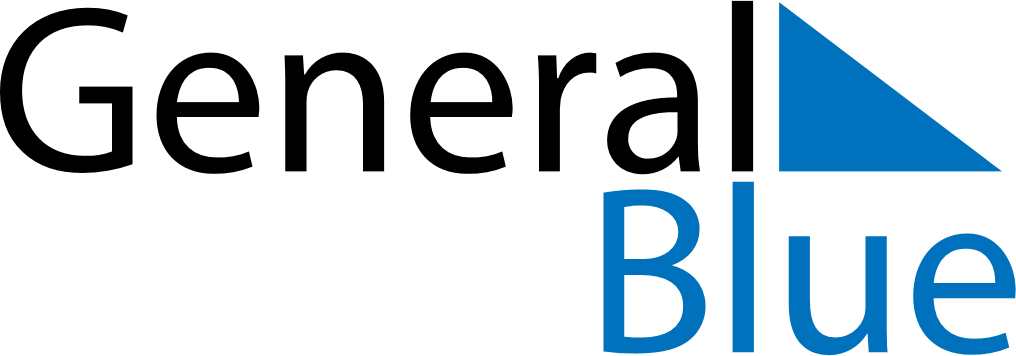 October 2018October 2018October 2018GrenadaGrenadaMondayTuesdayWednesdayThursdayFridaySaturdaySunday123456789101112131415161718192021Aunty Tek Spice Word Festival22232425262728Thanksgiving Day293031